Накануне « Всемирного Дня  борьбы со СПИДом – 1 декабря»В МКОУ «Уллугатагская СОШ» проведена встреча учащихся 10-11 классов с мед.работниками   сельской врачебной амбулатории Шихгасановой З.Н. и Расуловой У.П.В ходе беседы учащимся было  рассказано  о ВИЧ/СПИДе, способах  заражения, мерах профилактики и предупреждения  заболеваний.Также в 9-11 классах  проведены классные часы  на тему:    «СПИД-убийца!», «Мы против СПИДа!»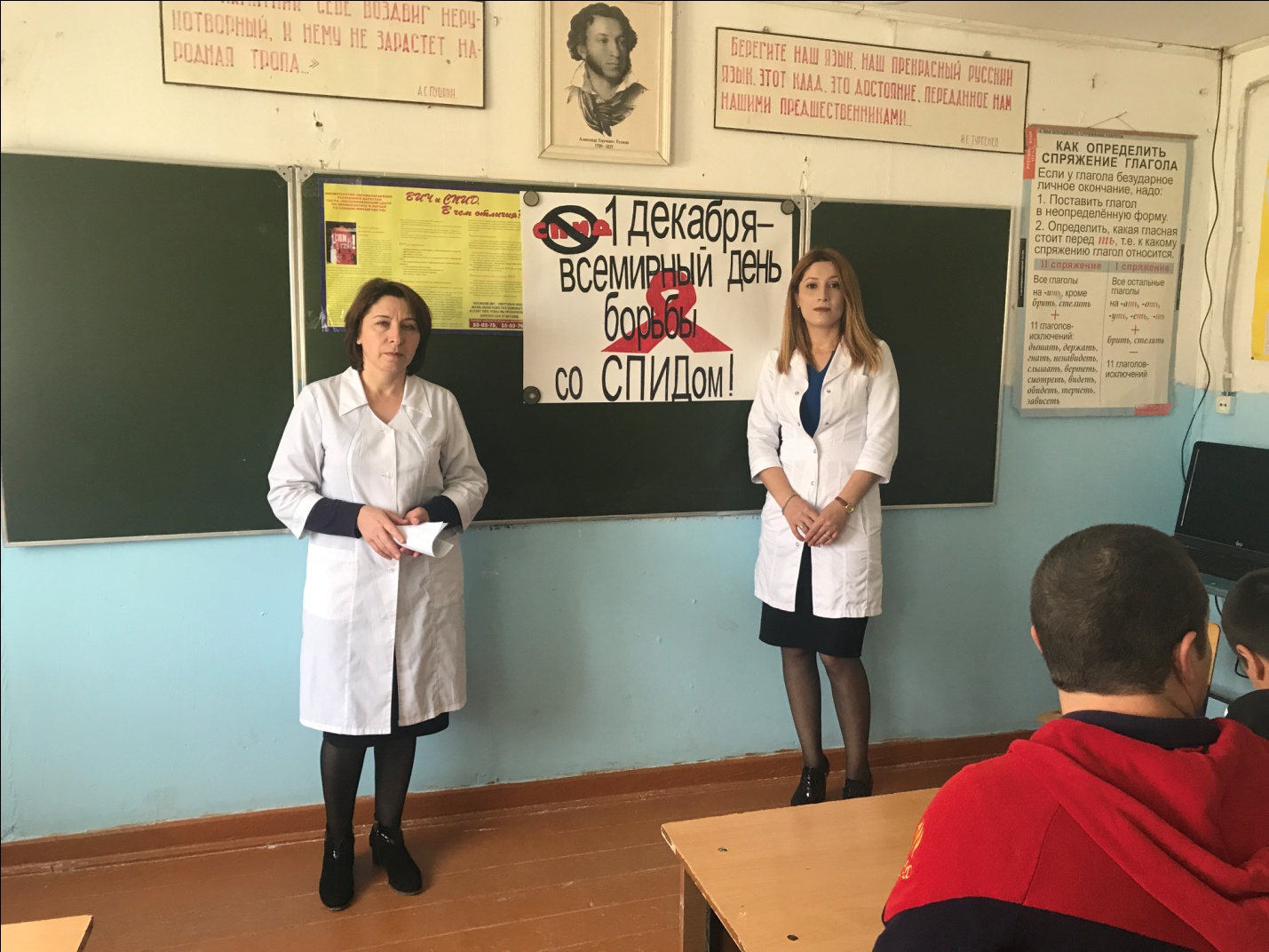 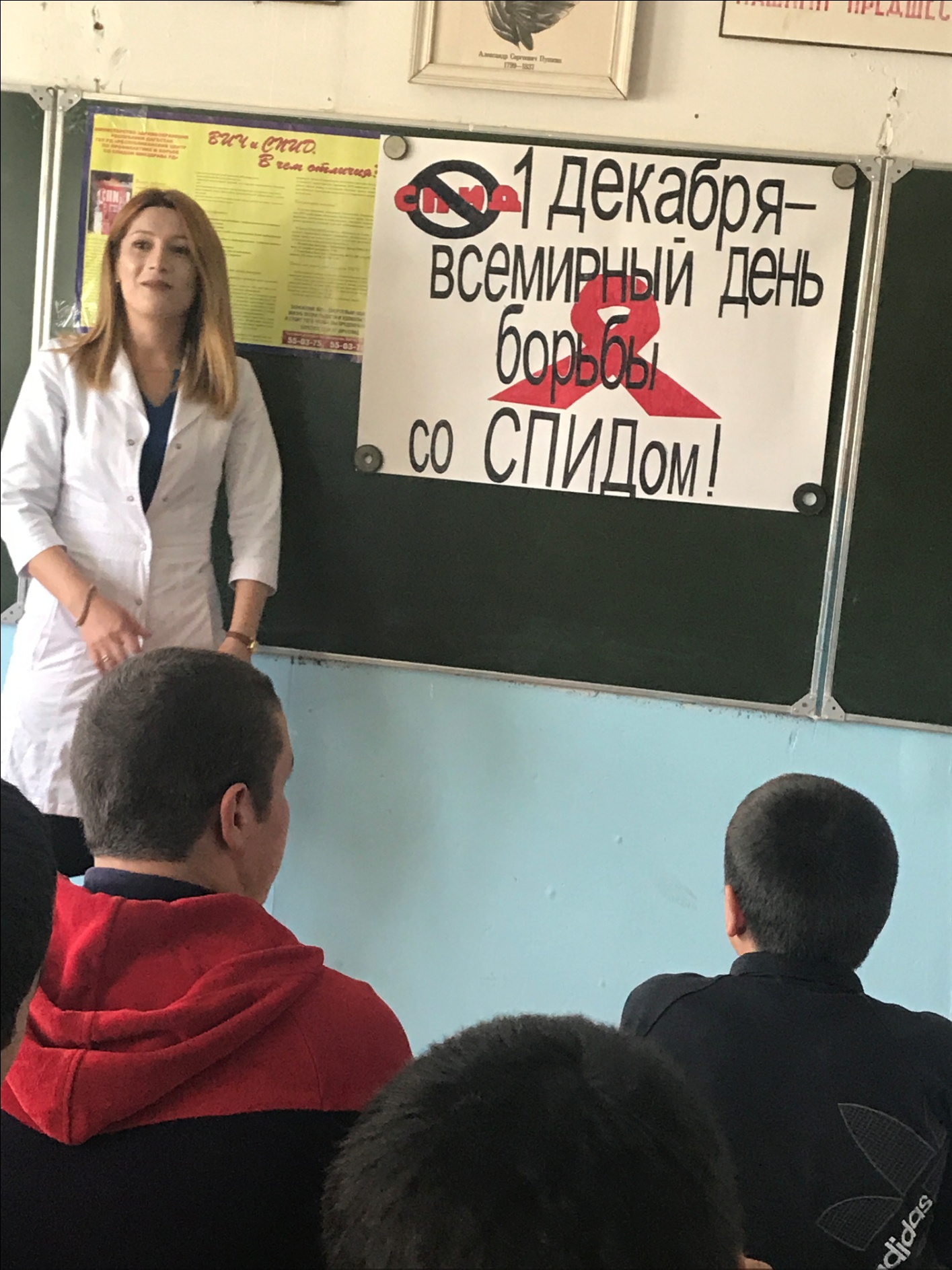 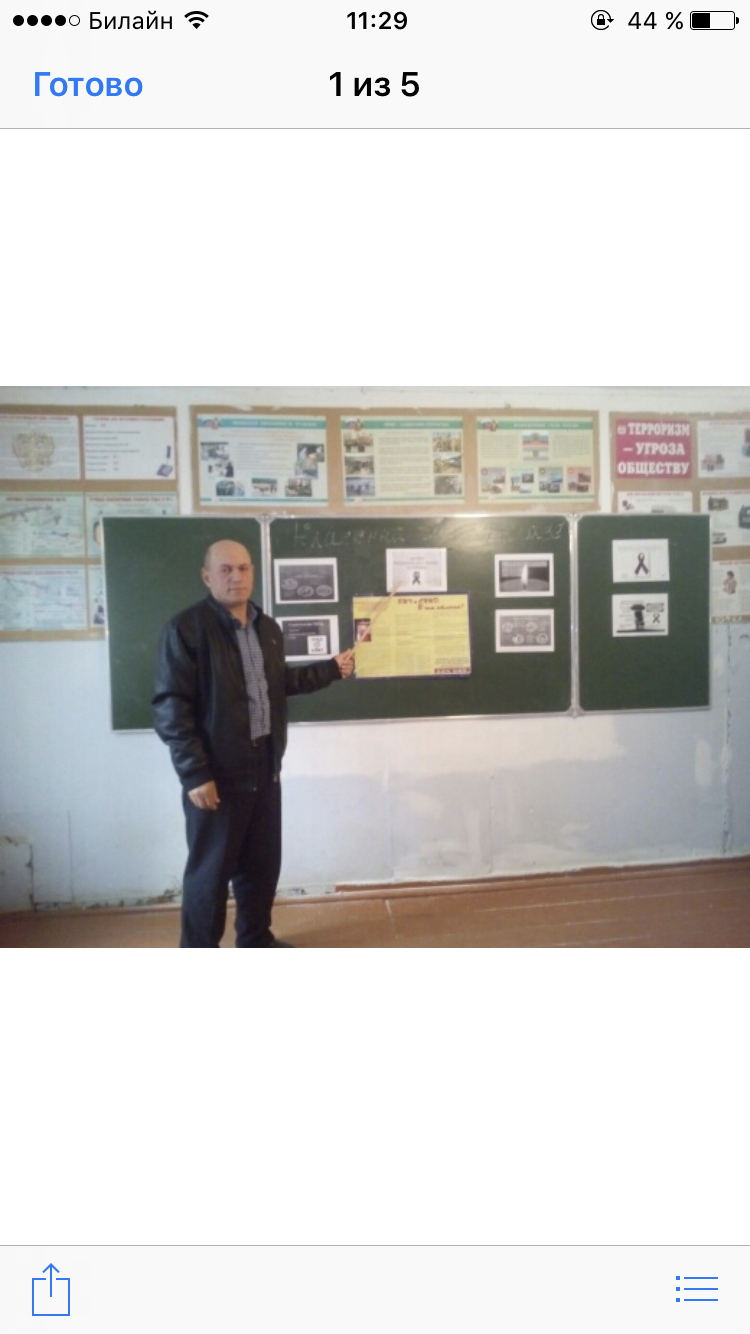 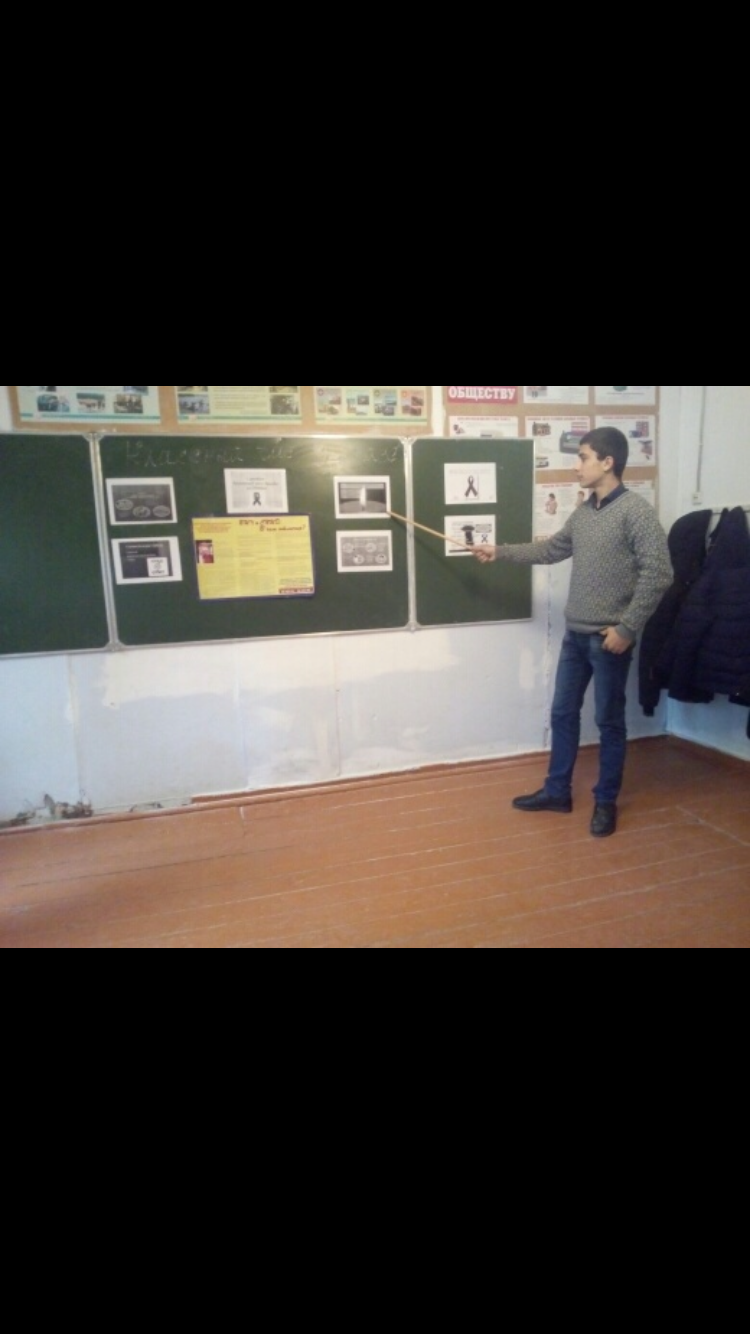 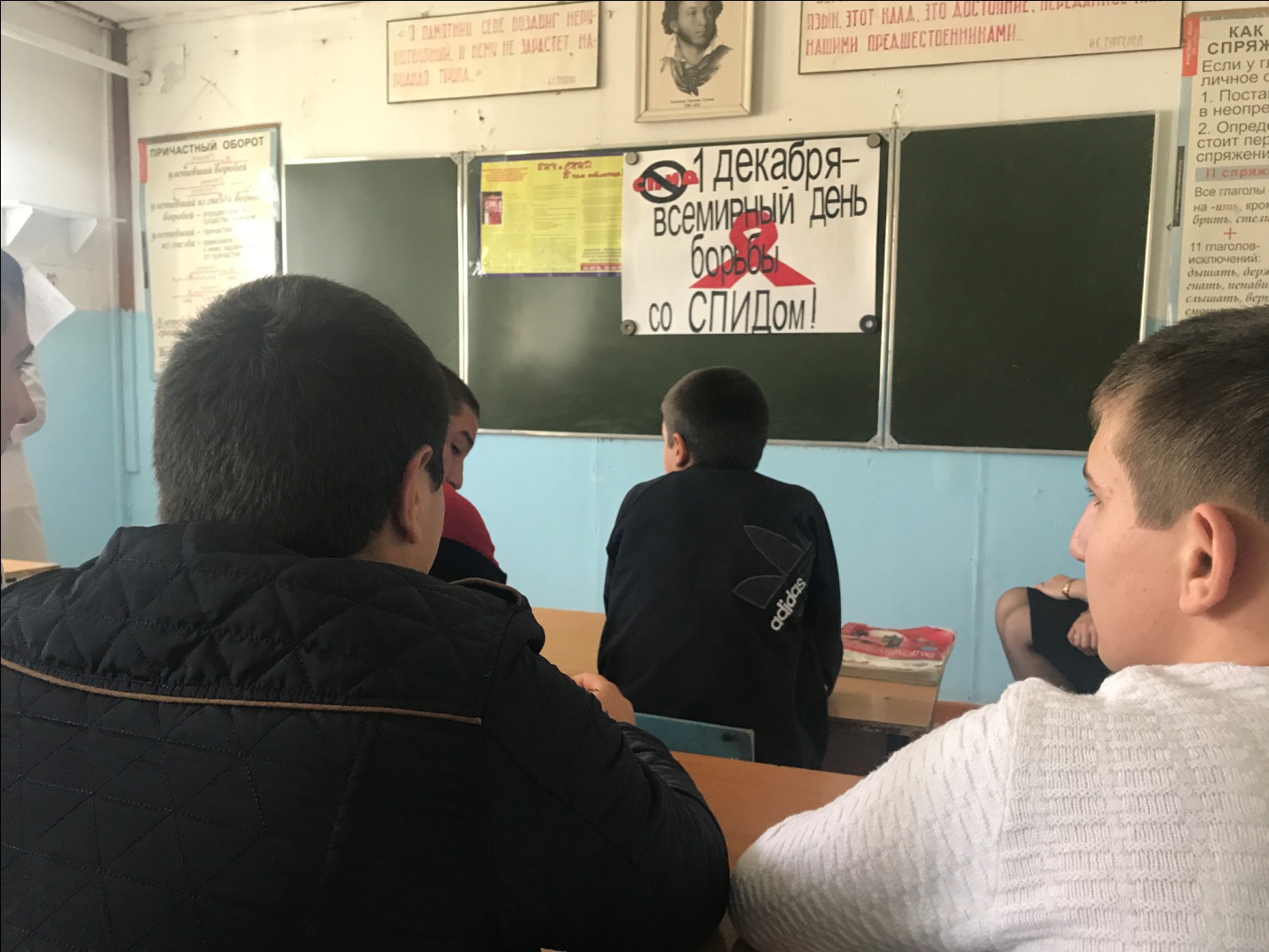 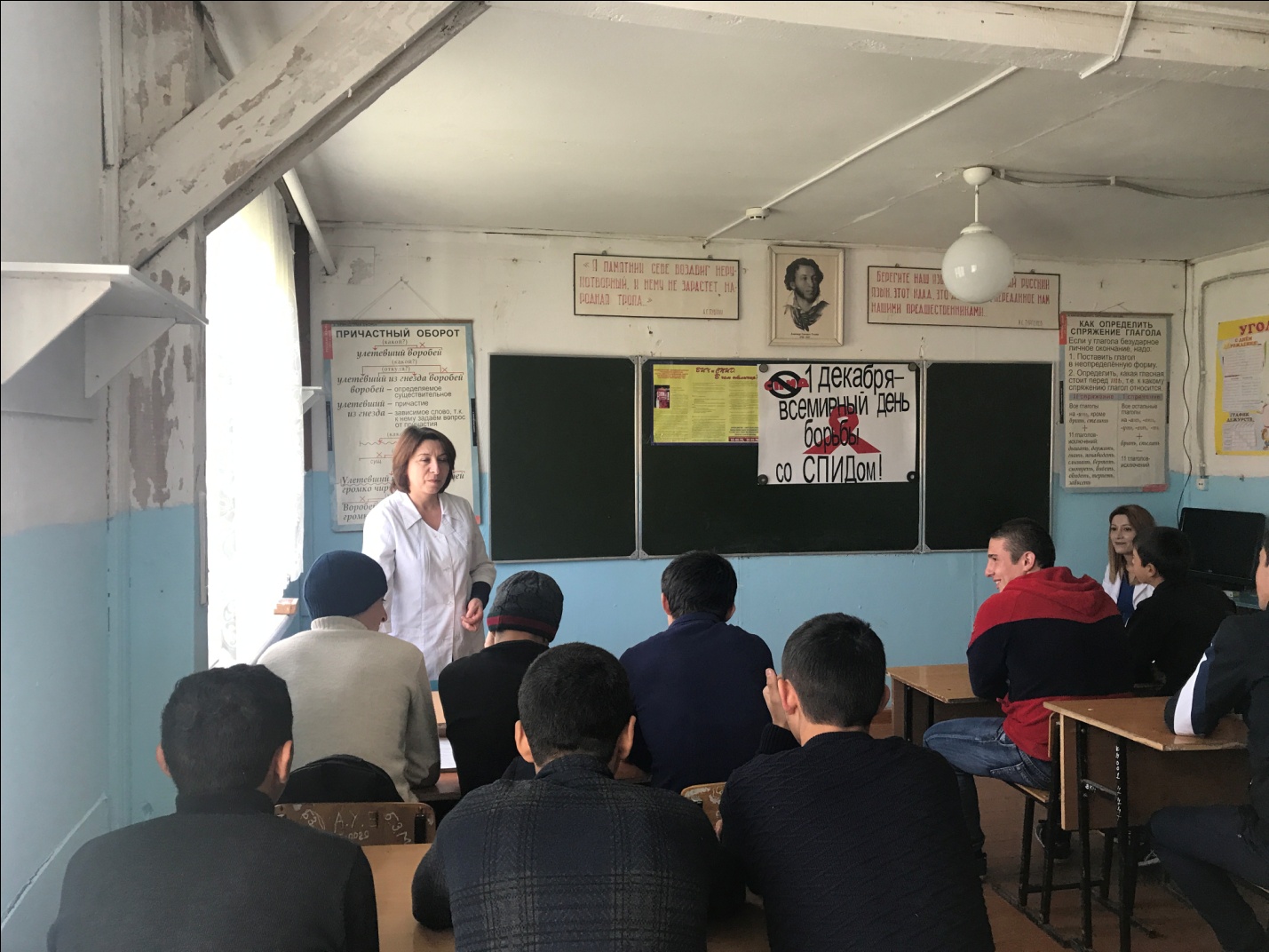 